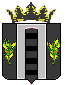 АДМИНИСТРАЦИЯ ПОГРАНИЧНОГО МУНИЦИПАЛЬНОГО ОКРУГА        ОТДЕЛ ОБРАЗОВАНИЯПРИКАЗ26. 09. 2022                                       п. Пограничный                                                  № 104  Об утверждении муниципального плана мероприятий, направленного на формирование и оценку функциональной грамотности обучающихся общеобразовательных организаций Пограничного муниципального округа,     на 2022-2023 учебный год В целях организации работы по повышению качества образования, оценки уровня функциональной грамотности обучающихся общеобразовательных организаций  Пограничного муниципального округа, во исполнение стратегической инициативы «Школа успешного будущего», утвержденной приказом министерства образования Приморского края от 29.07.2022 № 796-аПРИКАЗЫВАЮ: 1. Утвердить муниципальный план мероприятий, направленный на   формирование и оценку функциональной грамотности обучающихся общеобразовательных организаций Пограничного муниципального округа,  на 2022-2023 учебный год (приложение 1).2. Назначить учебно-методический отдел МКУ «ЦОД МОО Пограничного МО» ответственным за методическое обеспечение реализации муниципального плана мероприятий, направленного на формирование и оценку функциональной грамотности обучающихся общеобразовательных организаций Пограничного муниципального округа,  на 2022-2023 учебный год.3. МКУ «ЦОД МОО Пограничного МО»:3.1. обеспечить проведение методических мероприятий по вопросу формирования и оценки функциональной грамотности обучающихся (ежемесячно);3.2. обеспечить актуализацию планов работы муниципальных методических объединений в части формирования и оценки функциональной грамотности обучающихся (до 03.10.2022);3.3. обеспечить формирование муниципального методического актива по вопросам формирования и оценки функциональной грамотности обучающихся             (до 03.10.2022);3.4. обеспечить контроль за использованием в учебном процессе педагогами общеобразовательных организаций банка задания для оценки функциональной грамотности, разработанного ФГБНУ «Институт стратегии развития образования Российской академии образования» (постоянно);3.5.  организовать  методическое сопровождение реализации муниципального плана, школьных планов, направленных на  формирование и оценку функциональной грамотности обучающихся (постоянно);3.6. организовать информационно-просветительскую работу с родителями, представителями средств массовой информации, общественностью по вопросам развития функциональной грамотности обучающихся (постоянно).4. Руководителям общеобразовательных организаций Пограничного муниципального округа:4.1. обеспечить разработку и утверждение плана мероприятий, направленного на формирование и оценку функциональной грамотности,  на 2022-2023 учебный год (до 03.10.2022);4.2. опубликовать план мероприятий, направленный на формирование и оценку функциональной грамотности,  на 2022-2023 учебный год на официальном сайте образовательной организации (до 03.10.2022);4.3. обеспечить актуализацию планов работ школьных учебно-методических объединений, методических служб  в части формирования и оценки функциональной грамотности обучающихся;4.4. обеспечить контроль за использованием в учебном процессе педагогами общеобразовательных организаций банка задания для оценки функциональной грамотности, разработанного ФГБНУ «Институт стратегии развития образования Российской академии образования» (постоянно);4.5. предоставить в срок до 30 сентября 2022 года кандидатуры для формирования муниципального методического актива по вопросам формирования и оценки функциональной грамотности обучающихся по форме (приложение 2);4.6. организовать информационно-просветительскую работу с родителями, представителями средств массовой информации, общественностью по вопросам развития функциональной грамотности обучающихся (постоянно).5. Контроль за выполнением настоящего приказа возложить на заведующего учебно-методическим отделом МКУ «ЦОД МОО Пограничного МО» Шичкину Н.В.Заместитель  начальника отдела образования                                              О.А. КоровинаПриложение № 2 к приказу отдела образования Администрации Пограничного муниципального округаот 26.09.2022 №  Состав муниципального методического актива по вопросам формирования и оценки функциональной грамотности обучающихся общеобразовательных организаций Пограничного муниципального округа№ п/пФИОНазвание ООКв. категория (при наличии)Указать предмет, отметить, если является руководителем школьного, муниципального м/о, руководителем группы по направлениям функциональной грамотности и т.д.